  СОВЕТ  ДЕПУТАТОВ  СЕЛЬСКОГО  ПОСЕЛЕНИЯ  ПЕТРОВСКИЙ  СЕЛЬСОВЕТ  Добринского муниципального района Липецкой области 67-я сессия  IV-го созываРЕШЕНИЕ26.05.2014г.                     п.свх.Петровский                               № 153-рсО вступлении в должность вновь избранного главысельского поселения Петровский сельсоветДобринского муниципального района Липецкой областиРуководствуясь ч.3.1 ст.30 Устава сельского поселения Петровский сельсовет, Совет депутатов сельского поселения Петровский сельсоветР Е Ш И Л:1.Считать вступившим в должность главы сельского поселения Петровский сельсовет Добринского муниципального района Липецкой области Колгина Сергея Николаевича, 1962 года рождения, избранного на выборах главы сельского поселения Петровский сельсовет 18 мая 2014 года.2.Настоящее решение вступает в силу со дня его принятия.Председательствующийсессии Совета депутатовсельского поселенияПетровский сельсовет                                                             З.И.Новикова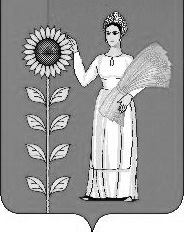 